2019名︰陳修壯     V　□□      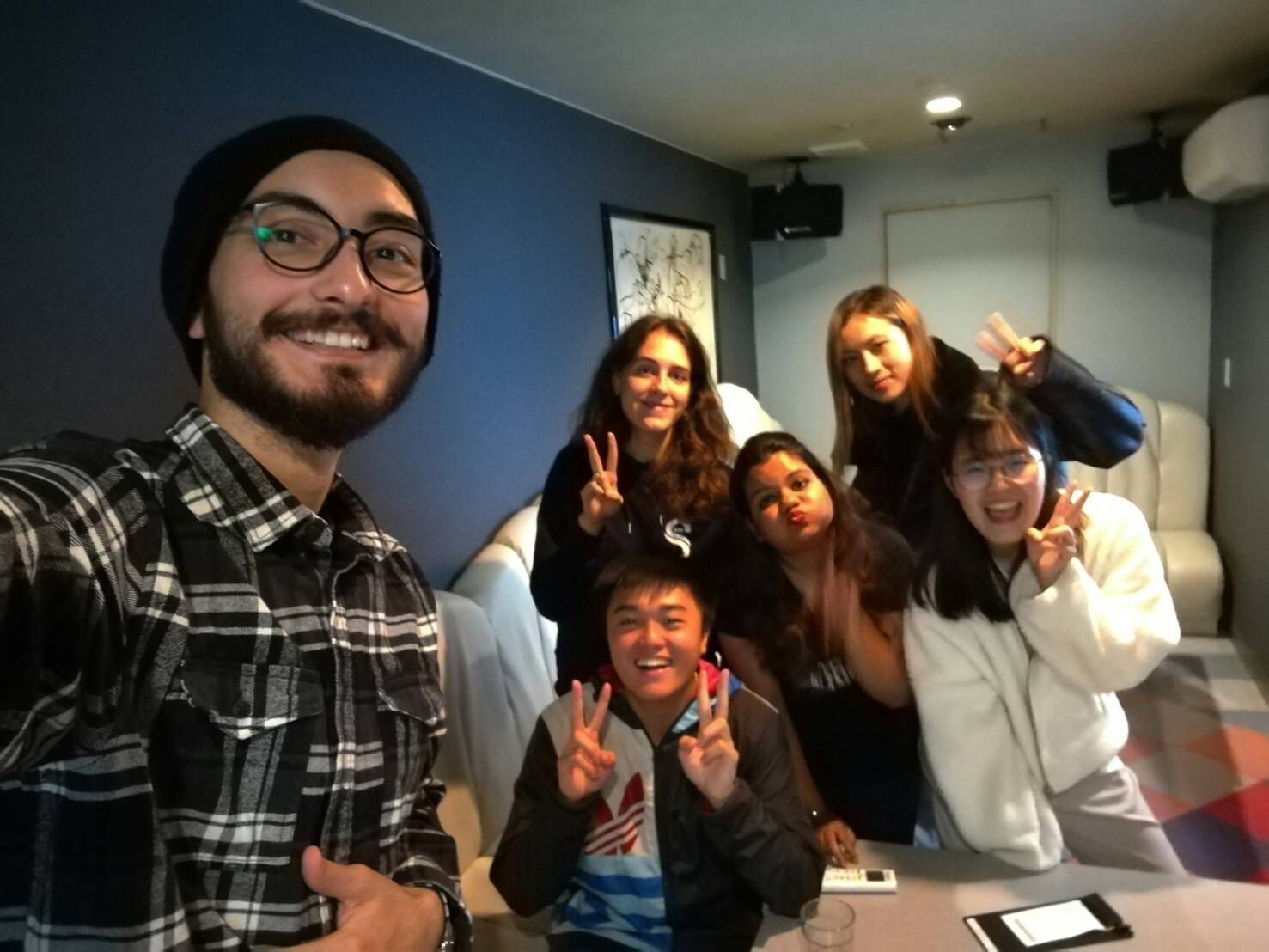 2019名︰陳修壯     V　□□              Email: s3camhh4thpss93300@gmail.com